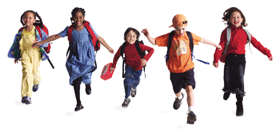 Child Fatality Review Panel Meeting AgendaOffice of the Chief Medical Examiner11 Shuttle Road, Farmington, CTNovember 20, 201910:00am-12:30pmWelcome and IntroductionsOverview—CFRP Packets Presentation-Universal Mental Health Screening for children in the emergency department- Dr. Steven RogersOverview of Retreat Notes/MinutesFollow-up Discussion/Decisions on next steps post--retreatFamily First Prevention Services Act--UpdateExecutive SessionNew BusinessOld BusinessUpdate on OCA review regarding 2018 infants-SEI and Safe Sleep Next Meeting December 18, 2019